TEACHER QUESTIONNAIRE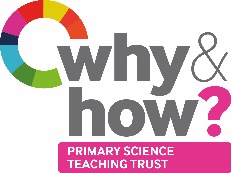 Extra questions: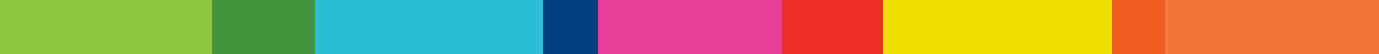 Is there anything you would like to do more of?Do you have any other comments about teaching science at our school?Note: Some questions will be more appropriate for some schools than others. Subject leaders are encouraged to adapt this questionnaire to suit their school.Name:AgreeNeutralDisagreeI teach science lessons every week.I feel confident teaching science.I struggle teaching some topics in science. I elicit children’s understanding before teaching a new topic in science.Children have the opportunity to talk about their ideas in science lessons.Children regularly carry out practical investigations using a range of enquiry types.I sometimes teach science outside.I link science to real world applications.I know where to access quality resources to support my teaching.I am confident that my assessment of children’s science is reliable.I use TAPS focused tasks to assess children’s science skills.I use Bright Ideas/Explorify activities.I know where to find informed safety guidance and risk assessments for practical science.